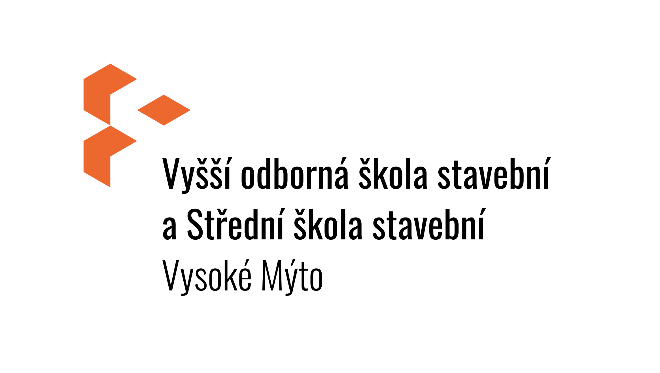 ZÁSADY PRO VYPRACOVÁNÍ ABSOLVENTSKÁ PRÁCEÚvodní ustanoveníZásady pro vypracování absolventské práce jsou určeny studentům vyšší odborné školy oboru Inženýrské stavitelství, zaměření Dopravní stavitelství a Vodohospodářské stavby.Vypracování absolventské práce je součástí studijního plánu oboru Inženýrské stavitelství.                                                                                     Absolventskou prací se ověřují vědomosti a dovednosti, které student získal během studia a jeho schopnosti využívat je při řešení technických a odborných problémů studovaného oboru.Absolventskou prací student prokazuje, že je schopen řešit, písemně prezentovat řešení zadaného úkolu a verbálně obhájit své přístupy a výsledky řešení.Obhajoba absolventské práce je součástí absolutoria (komisionálního zkoušení).Postup při zadávání práce a rozsah práceStudenti mají právo navrhnout téma své absolventské práce. Téma musí obsahovat stručnou koncepci práce.Témata absolventských prací by měla vycházet z potřeb společenské praxe. V absolventské práci má student prokázat, že je schopen samostatně zpracovat zadané téma, ovládá technický způsob vyjadřování a umí pracovat s literaturou a technickými normami.Studenti se přihlašují k absolventským pracím na zvláštním tiskopise školy. Přihlášky k absolventským pracím obsahují zejména jméno studenta, název absolventské práce a jméno vedoucího absolventské práce.Vyplněné přihlášky se podávají v termínech uvedených v organizaci příslušného školního roku (zpravidla do 1. prosince daného roku).Témata absolventských prací schvaluje zástupce ředitele pro VOŠ po předchozím projednání s vedoucími absolventských prací.Před nástupem na odbornou praxi ve třetím ročníku bude probíhat první část „diplomového semináře“ pod vedením zástupce ředitele pro VOŠ a učitelů odborných předmětů dle příslušného zaměření studia (Dopravní stavitelství, Vodohospodářské stavby), na které budou studenti podrobněji informováni zejména o požadavcích na zpracování absolventské práce, o jejím rozsahu a termínu odevzdání.Po skončení odborné praxe bude, v termínu daném organizací příslušného školního roku, probíhat druhá část „diplomového semináře“, na které proběhne zejména kontrola dodržení zadaného tématu a úplnost absolventské práce. Dále budou studenti seznámeni s organizací a průběhem obhajoby absolventské práce.Textový a grafický rozsah absolventské práce se liší podle charakteru zadaných úkolů. Doporučený rozsah textových částí absolventské práce je min. 30 stran textu. Uspořádání absolventské práceAbsolventská práce obsahuje tyto části:Titulní listProhlášení studentaProhlášení o využití výsledků prácePoděkováníObsahÚvodTextZávěrPoznámkySeznam pramenů a literaturyPřílohyRejstříkNa deskách se uvádí název školy, označení „absolventská práce“, jméno autora a rok vydání (vypracování) práce, dle přílohy 1.Titulní strana obsahuje tyto údaje: název školy, označení „absolventská práce“, studijní obor, zaměření studijního oboru, název absolventské práce, jméno autora, jméno vedoucího práce, jméno oponenta, místo a rok vydání (vypracování) práce, dle přílohy 2.Za titulní list se zařazuje prohlášení studenta, že práci zpracoval zcela samostatně za použití uvedených pramenů a literatury. Text prohlášení se umísťuje v dolní části stránky. Prohlášení musí být vlastnoručně podepsáno, dle přílohy 3. Za prohlášení studenta se zařazuje prohlášení o využití výsledků práce. Toto prohlášení musí být napsáno na samostatném listě papíru a vlastnoručně podepsáno studentem s udáním data odevzdání práce, dle přílohy 4. Prohlášení může obsahovat dohodnuté omezení přístupu k textu absolventské práce, vyplývající například z ochrany know-how spolupracující firmy.Za prohlášení o využití výsledků práce se zařazuje poděkování studenta vedoucímu práce za pomoc při jejím zpracování. Poděkování může být zaměřeno i na další osoby, které významnou měrou přispěly k hodnotnému zpracování tématu, dle přílohy 5.V úvodu vymezí student postavení příslušné tématiky a problematiky z hlediska širšího kontextu. Ozřejmí důvody, které ho vedly ke zpracování daného tématu a předloží pojetí a rozvržení práce. Stručně seznámí s hlavními prameny a literaturou.V závěru práce student stručným, přehledným a srozumitelným způsobem shrne výsledky, ke kterým došel.V seznamu literatury jsou abecedně podle jmen autorů seřazeny veškeré publikace, kterých bylo při zpracování absolventské práce využito. Uvádějí se zásadně úplné citace, tzn. příjmení a jméno autora (autorů), název díla, místo vydání, vydavatelství, rok vydání. Tituly a hodnost autorů se neuvádějí.Do příloh se uvádějí rozsáhlejší grafické práce, stavební výkresy, mapy, obrázky, tabulky, výpisy programů, algoritmy a fotografie, které nejsou zařazeny a svázány v textu.Přílohy se číslují arabskými číslicemi a jsou uvedeny na zvláštním seznamu. Počet příloh není omezen. Stavební výkresy, mapy a přílohy, které to vyžadují, jsou opatřeny popisovým polem (razítkem) dle přílohy 6.Rejstříky jsou nepovinnou součástí absolventské práce. Nejpoužívanější jsou rejstřík věcný a jmenný.Požadavky na úpravu textu a členění textu absolventské práceAbsolventská práce je originální obsahem, nikoliv formou. Její úprava je v základu obecně řízena pravidly pro přípravu vědeckých publikací a diplomových prací.Absolventská práce má formát A4, tj. 210 x . Absolventská práce se odevzdává v tuhých deskách zpravidla černé barvy. Textová část je zpravidla svázána v kroužkové vazbě, tak aby se jednotlivé listy neuvolňovaly. Jednou stránkou textu pro účely posouzení rozsahu práce se rozumí text o nejméně 30 řádcích a 60 úhozech na řádku.Okraje jsou stanoveny takto: horní okraj , dolní okraj , levý okraj (u hřbetu) , pravý okraj .Doporučuje se, aby práce byla sepsána s použitím výpočetní techniky a programů Microsoft Office (textová část). Je možno použít též jiného programového vybavení, nebo sepsat absolventskou práci na psacím stroji.Číslování stránek. První stránka práce (titulní list) se nečísluje, ostatní stránky se číslují v záhlaví nebo zápatí stránky. Při použití elektronické sazby je možno doplnit záhlaví stránky také nápisem „ Absolventská práce“ a graficky oddělit od textu. Text absolventské práce je jednostranný.Text absolventské práce musí být v souladu s platnými pravidly českého pravopisu a odborným názvoslovím. V celé absolventské práci je nutno používat pouze zákonnou měrovou soustavu SI.Technické výrazy musí odpovídat používané terminologii a normám. Výpočty musí být uspořádány tak, aby každý čtenář mohl bez obtíží přezkoumat jejich správnost.Text absolventské práce je členěn do kapitol a podkapitol, výjimečně do třetí úrovně členění.Kapitoly a podkapitoly se číslují podle desetinného třídění arabskými číslicemi.Názvy kapitol (nadpisy) se od předcházejícího textu oddělují dvěma řádky, od textu jedním prázdným řádkem a vhodným způsobem se zvýrazňují.Vlastní text kapitol se člení do odstavců. První řádek odstavce začíná od levé svislice nebo se od ní odráží. Mezi odstavci má mezera velikost jednoho řádku.Výpočty se od předcházejícího i následujícího textu oddělují prázdným řádkem. Umísťují se od levé svislice. Jednotlivé body se označují arabskými číslicemi, písmeny abecedy, pomlčkami nebo jinými značkami.Obrázky a tabulky včetně jejich popisu se zarovnávají na střed. Obrázek je třeba umisťovat do textu, co nejblíže odkazu na ně. Jen pokud to není možné, zařazují se do dokladů.Citace literatury v seznamu musí odpovídat ČSN ISO 690.Postup při odevzdávání absolventské práceAbsolventská práce se odevzdává ve 2 vyhotoveních v termínu daném organizací příslušného školního roku zástupci ředitele pro VOŠ.Zástupce ředitele jedno vyhotovení neprodleně předá oponentovi absolventské práce. Obhajoba absolventské práceObhajoba absolventské práce je součástí absolutoria.Obhajoba absolventské práce se koná před zkušební komisí a je veřejná s výjimkou jednání zkušební komise o hodnocení studenta. Při obhajobě absolventské práce seznámí student zkušební komisi s výsledky své práce, reaguje na případné připomínky oponenta a odpoví na dotazy členů komise.Zkušební komise při obhajobě absolventské práce je složena z předsedy (je jmenován krajským úřadem), místopředsedy, vedoucího učitele ročníku (stálí členové komise), a dále vedoucího absolventské práce a oponenta.Příprava na obhajobu absolventské práce trvá 20 minut.Obhajoba absolventské práce trvá nejdéle 20 minut.Hodnocení absolventské práceHodnocení absolventské práce navrhuje vedoucí práce, schvaluje zkušební komise.Závěrečná ustanoveníAbsolventské práce jsou v době absolutorií k dispozici zkušební komisi.Vyšší odborná škola stavebníVysoké MýtoABSOLVENTSKÁ PRÁCE2009	Jan Novák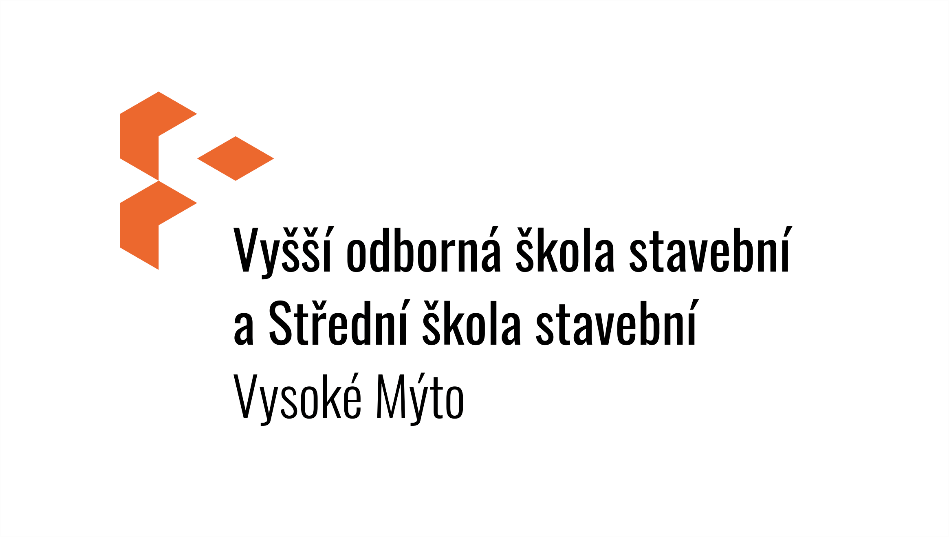 PROTIPOVODŇOVÁ OCHRANA SVITAVY – POLDRYABSOLVENTSKÁ PRÁCESTUDIJNÍ OBOR: 36 – 42 – N / 003 Inženýrské stavitelstvíZAMĚŘENÍ STUDIJNÍHO OBORU: VODOHOSPODÁŘSKÉ STAVBYAUTOR: JAN NOVÁKVEDOUCÍ PRÁCE: ING. KAREL KLAUSOPONENT: ING. MAREK TOPOLÁNEKVYSOKÉ MÝTO, 2009Prohlašuji, že jsem celou absolventskou práci včetně příloh zpracoval zcela samostatně pod vedením vedoucího absolventské práce a použil jen uvedených pramenů a literatury.Vysoké Mýto …………………							………………………………										   podpis studentaProhlašuji, žejsem byl seznámen s tím, že na moji absolventskou práci se plně vztahuje zákon č. 121/2000 Sb. o právu autorském, o právech souvisejících s právem autorským
a o změně některých zákonů (autorský zákon), zejména § 35 – užití díla v rámci občanských a náboženských obřadů, v rámci školních představení a užití díla školního a § 60 – školní dílo.beru na vědomí, že Vyšší odborná škola stavební a Střední škola stavební Vysoké Mýto (dále jen VOŠS a SŠS) má právo nevýdělečně ke své vnitřní potřebě absolventskou práci užít (§ 35 odst. 3 autorského zákona).souhlasím s tím, že jeden výtisk absolventské práce bude uložen v archivu školysouhlasím s tím, že údaje o absolventské práci budou zveřejněny v informačním systému VOŠS a SŠS.bylo sjednáno, že s VOŠS a SŠS, v případě zájmu z její strany, uzavřu licenční smlouvu s oprávněním užít dílo v rozsahu § 12 odst. 4 autorského zákona.beru na vědomí, že odevzdáním absolventské práce souhlasím se zveřejněním své práce podle zákona č. 561/2004 Sb., o předškolním, základním, středním, vyšším odborném a jiném vzdělávání (školský zákon), ve znění pozdějších předpisů, bez ohledu na výsledek její obhajoby.Ve Vysokém Mýtě ………………………………Děkuji vedoucímu absolventské práce Ing. Karlu Klausovi a všem zaměstnancům firmy Optima spol. s r.o. za odborné připomínky, cenné rady, vstřícnost a všestrannou pomoc, které mi byly v průběhu poskytnuty.Také bych touto cestou rád poděkoval rodičům, sestře a všem blízkým za podporu, kterou mi věnovali během celého studia.vzor popisového pole (razítko)Kreslil:J. NOVÁKVYŠŠÍ ODBORNÁ ŠKOLA STAVEBNÍ VYSOKÉ MÝTOVYŠŠÍ ODBORNÁ ŠKOLA STAVEBNÍ VYSOKÉ MÝTOZpracoval:J. NOVÁKVYŠŠÍ ODBORNÁ ŠKOLA STAVEBNÍ VYSOKÉ MÝTOVYŠŠÍ ODBORNÁ ŠKOLA STAVEBNÍ VYSOKÉ MÝTOVedoucí práce:ING. K. KLAUSVYŠŠÍ ODBORNÁ ŠKOLA STAVEBNÍ VYSOKÉ MÝTOVYŠŠÍ ODBORNÁ ŠKOLA STAVEBNÍ VYSOKÉ MÝTOKraj: PARDUBICKÝOkres: SVITAVYObec: SVITAVYVYŠŠÍ ODBORNÁ ŠKOLA STAVEBNÍ VYSOKÉ MÝTOVYŠŠÍ ODBORNÁ ŠKOLA STAVEBNÍ VYSOKÉ MÝTOInvestor: Investor: Investor: VYŠŠÍ ODBORNÁ ŠKOLA STAVEBNÍ VYSOKÉ MÝTOVYŠŠÍ ODBORNÁ ŠKOLA STAVEBNÍ VYSOKÉ MÝTOAkce:PROTIPOVODŇOVÁ OCHRANA SVITAVY – POLDRYObjekt:Akce:PROTIPOVODŇOVÁ OCHRANA SVITAVY – POLDRYObjekt:Akce:PROTIPOVODŇOVÁ OCHRANA SVITAVY – POLDRYObjekt:Stupeň:DSPAkce:PROTIPOVODŇOVÁ OCHRANA SVITAVY – POLDRYObjekt:Akce:PROTIPOVODŇOVÁ OCHRANA SVITAVY – POLDRYObjekt:Akce:PROTIPOVODŇOVÁ OCHRANA SVITAVY – POLDRYObjekt:Zak. č.:Akce:PROTIPOVODŇOVÁ OCHRANA SVITAVY – POLDRYObjekt:Akce:PROTIPOVODŇOVÁ OCHRANA SVITAVY – POLDRYObjekt:Akce:PROTIPOVODŇOVÁ OCHRANA SVITAVY – POLDRYObjekt:Arch. č.:Akce:PROTIPOVODŇOVÁ OCHRANA SVITAVY – POLDRYObjekt:Akce:PROTIPOVODŇOVÁ OCHRANA SVITAVY – POLDRYObjekt:Akce:PROTIPOVODŇOVÁ OCHRANA SVITAVY – POLDRYObjekt:Datum:IV/2009Akce:PROTIPOVODŇOVÁ OCHRANA SVITAVY – POLDRYObjekt:Akce:PROTIPOVODŇOVÁ OCHRANA SVITAVY – POLDRYObjekt:Akce:PROTIPOVODŇOVÁ OCHRANA SVITAVY – POLDRYObjekt:Formát:Obsah:TECHNICKÁ ZPRÁVAObsah:TECHNICKÁ ZPRÁVAObsah:TECHNICKÁ ZPRÁVAMěř.:Kóty:   MČíslo příl. výkresu:1